August 17, 2023Via Certified Mail
OLD REPUBLIC SURETY COMPANYPO BOX 1635MILWAUKEE WI 53201		                                RE:         Bond Continuation 						F&P Holdings LP               A-2021-3025439Dear Sir/ Madam:	Please find under cover of this letter the financial instrument filed with the Commission on behalf of F&P Holdings LP because it is not acceptable.  The Commission requires a supplier to file an original bond, letter of credit, continuation certificate, amendment, or other financial instrument as part of a supplier’s licensing requirements under Section 2809(c) of the Pennsylvania Public Utility Code.  Upon review of F&P Holdings LP ‘s file folder, it appears that the Commission does not hold an Original Bond associated with the enclosed Bond continuation. We only have a Letter of Credit for the company.Please file the corrected, originally signed and sealed security instrument with my office within 20 days of the date of this letter, preferably by overnight delivery to my office address listed above.  Sincerely,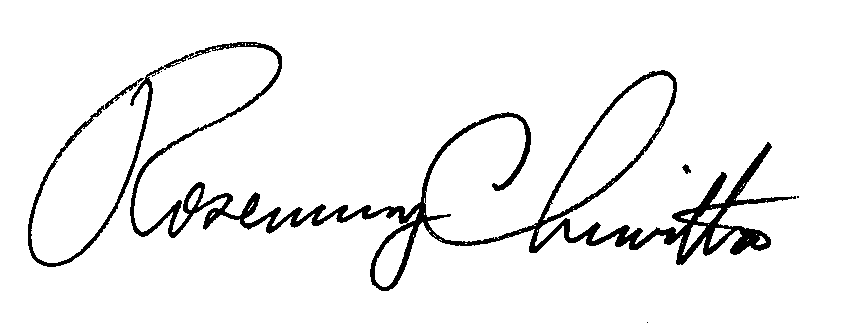 Rosemary ChiavettaSecretary of the CommissionRc:jbsCc: F&P Holdings LP 1700 North Highland Road, Suite 402, Pittsburgh PA 15241(letter only) 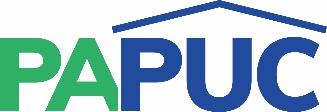 COMMONWEALTH OF PENNSYLVANIAPENNSYLVANIA PUBLIC UTILITY COMMISSIONCOMMONWEALTH KEYSTONE BUILDING400 NORTH STREETHARRISBURG, PENNSYLVANIA 17120IN REPLY PLEASE REFER TO OUR FILE